SampleGreen Hill Lodge Recreation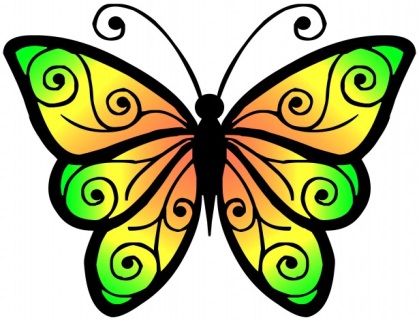 SundaySundayMondayMondayTuesdayWednesdayWednesdayWednesdayThursdayThursdayFridayFridaySaturday18:00am Barber in10:00amExercise5:30pmWear a hat , tell a story18:00am Barber in10:00amExercise5:30pmWear a hat , tell a story210:00amExercise2:00pmTrivia5:00pmHands and nails with Sharon210:00amExercise2:00pmTrivia5:00pmHands and nails with Sharon210:00amExercise2:00pmTrivia5:00pmHands and nails with Sharon310:00amExercise2:00pm Country song5:00pmLet’s bake together410:00amExercise2:00pmBook Club5:00pmPaint anything410:00amExercise2:00pmBook Club5:00pmPaint anything510:00amExercise2:00pmDice Game5:00pmArts and crafts510:00amExercise2:00pmDice Game5:00pmArts and crafts610:30am Yoga for all5:00pmMovie Night610:30am Yoga for all5:00pmMovie Night79:00amAnglican Church810:00amExercise2:30pm Sing along5:00pmGardening 810:00amExercise2:30pm Sing along5:00pmGardening 98:00am Hairdresser In10:00amExercise5:00pmCrosswords and Puzzles98:00am Hairdresser In10:00amExercise5:00pmCrosswords and Puzzles98:00am Hairdresser In10:00amExercise5:00pmCrosswords and Puzzles1010:00amExercise2:00pm Audrey and Autoharp5:00pmFinger Painting1110:00amExercise2:00pm Book Club5:00pmRemember when1110:00amExercise2:00pm Book Club5:00pmRemember when1210:00amExercise2:00 ice cream on the deck 5:00pmBingo1210:00amExercise2:00 ice cream on the deck 5:00pmBingo1310:00amExercise5:00pmBrain Teasers1310:00amExercise5:00pmBrain Teasers149:00amCatholic Communion2:00pmMovie Matinee1510:00amExercise2:00pmGuess the song5:00pmBalloon toss1510:00amExercise2:00pmGuess the song5:00pmBalloon toss1610:00amExercise2:00pmTiny Tot daycare5:00pm Bingo1610:00amExercise2:00pmTiny Tot daycare5:00pm Bingo1610:00amExercise2:00pmTiny Tot daycare5:00pm Bingo1710:00am Exercise2:00pmAces and spades1810:00amExercise2:00pmBirthday of the month1810:00amExercise2:00pmBirthday of the month1910:00amExercise2:00pmGardening1910:00amExercise2:00pmGardening2010:00amExercise12:00pmBBQ together2010:00amExercise12:00pmBBQ together219:00amChurch Services2:00pmMovie Matinee2210:00amExercise2:00pmWrite a memory5:00pmBaking with Alla2210:00amExercise2:00pmWrite a memory5:00pmBaking with Alla2310:00amExercise2:00pmMy favorite vacation5:00pmArts and Crafts2310:00amExercise2:00pmMy favorite vacation5:00pmArts and Crafts2310:00amExercise2:00pmMy favorite vacation5:00pmArts and Crafts2410:00am Exercise2:00pmStories from words5:00pmDance with me2510:00amExercise2:00pmElvis Hour5:00pmBook Club2510:00amExercise2:00pmElvis Hour5:00pmBook Club2610:00amExercise2:00pmPoetry Club5:00pmMovie Night2610:00amExercise2:00pmPoetry Club5:00pmMovie Night2710:00amExercise5:00pmArt with color pencils2710:00amExercise5:00pmArt with color pencils289:00amChurch Services2:00pmMovie Matinee2910:00amExercise2:00pmMusical Chairs5:00pmBingo2910:00amExercise2:00pmMusical Chairs5:00pmBingo3010:00amExercise2:00pmHeadlines of the Month5:00pmPatio Club3010:00amExercise2:00pmHeadlines of the Month5:00pmPatio Club3010:00amExercise2:00pmHeadlines of the Month5:00pmPatio ClubActivities are subject to change 